«УТВЕРЖДАЮ»Заказчик____________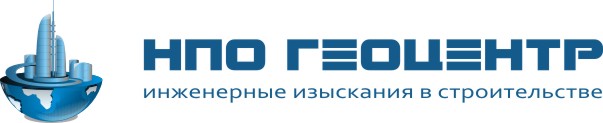 «СОГЛАСОВАНО»Ген.директорООО «НПО ГЕОЦЕНТР»__________Молодкин Д.В.Приложение №1 ТЕХНИЧЕСКОЕ ЗАДАНИЕна инженерно-геологические изысканияОбъект: Адрес: Заказчик: Проектная организация: Стадия проектирования: Наименование зданий и сооружений:  Уровень ответственности:  Габариты здания и полезная площадь:  Количество и высота этажей:Наличие подвала, его назначение и заглубление от поверхности земли: Конструкция здания:а) Основные несущие конструкции (каркас, панели, кирпичные стены): б) Ограждающие конструкции (панели, кирпичные стены): Предполагаемый тип фундамента:Нагрузки (на погонный метр ленточного фундамента, на отдельную опору, на 1м2плиты):Планировочные отметки (ориентировочно): Предельные величины средних осадок оснований фундаментов:Особые требования к изысканиям:Сроки выполнения производства работ: 